OBLASTNÉ                                            MIERSTNY ODBOR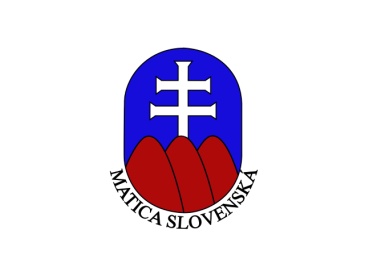 MATICE SLOVENSKEJ V BREZNENám.  gen. M. R. Štefánika 55, 977 01  BreznoMilí matičiari, milé matičiarky,pripravili sme pre všetkých nasledovné stretnutia a podujatia:03.08.2019 sobota, 11,00 h pri ev. fare                Privítanie účastníkov 18. ročníka cykloturistického maratónu Po stopách M. Rázusa, v spolupráci so spolkom M. Rázusa v Liptovskom Mikuláši.                Pri zastávke v Brezne položia účastníci maratónu pri pomníku M. Rázusa veniec. 05.08. 2019 pondelok, o 16,30 h matičná kanceláriazasadá výbor MO MS 31.08.2019  sobota, 9,00 h Č. Balog – Dobroč                 Klub MAROŠKO v spolupráci s Obecným úradom Čierny Balog a SPB Čierny                   Balog pozývajú všetkých  milovníkov prírody a   turistiky na 46. ročník na                 Pochod vďaky  po  stopách SNP - výstup na Klenovský Vepor, ktorý je spojený                  s 11. ročníkom Pochodu k studničke Jánošíkova slza – podľa povesti L.                      Ťažkého.                 Posledný autobus odchádza o 9.00 h z Dobroče – pred hasičskou zbrojnicou 01.09.2019 nedeľa,  o 15,00 h                 Miestny odbor  Matice slovenskej Brezno Vás pozýva na stretnutie pri                 Lipke štátnosti . Pripomenieme si 27. výročie Dňa Ústavy.02.09.2019 pondelok, o 16,30 h matičná kancelária                    zasadá výbor MO MS.                                                                                    PhDr. Ing. Ivana Kružliaková, PhD. v. r.                                                                                          predsedníčka MO MS         _______________________________________________________________________         Kancelária OP MS Brezno:                                úradné hodiny:    streda 10.00 h – 15.00 h           Antónia Muránska                                              email:                  opbrezno@gmail.com           telefón:  0950 458030   